Справка-подтверждение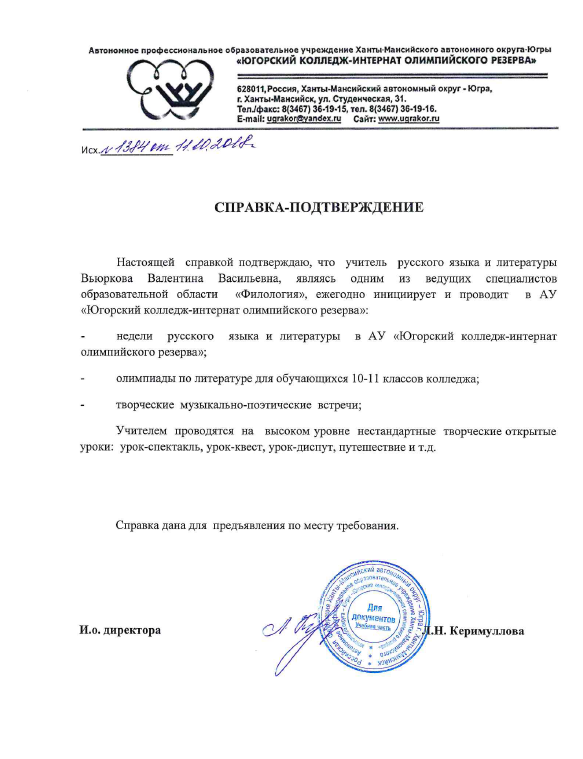 